Name of Journal: World Journal of HepatologyManuscript NO: 69138Manuscript Type: SYSTEMATIC REVIEWSTiming of surgical repair of bile duct injuries after laparoscopic cholecystectomy: A systematic reviewKambakamba P et al. Bile duct repair after laparoscopic cholecystectomyPatryk Kambakamba, Sinead Cremen, Beat Möckli, Michael LineckerPatryk Kambakamba, Sinead Cremen, Department of HPB and Transplant Surgery, St. Vincent’s University Hospital Dublin, Dublin d04 T6F4, IrelandPatryk Kambakamba, Department of Surgery, Cantonal Hospital Glarus, Glarus 8750, SwitzerlandBeat Möckli, Department of Visceral and Transplantation Surgery, University of Geneva Hospitals, Geneva 1205, SwitzerlandMichael Linecker, Department of Surgery and Transplantation, University Medical Center Schleswig Holstein, Kiel 24105, GermanyAuthor contributions: Kambakamba P, Cremen S, Möckli B, and Linecker M all contributed in creating this manuscript.Corresponding author: Patryk Kambakamba, MD, Surgeon, Department of HPB and Transplant Surgery, St. Vincent’s University Hospital Dublin, Dublin d04 T6F4, Ireland. kambakamba.patryk@gmail.comReceived: June 19, 2021Revised: October 2, 2021Accepted: February 10, 2022Published online: February 27, 2022AbstractBACKGROUNDThe surgical management of bile duct injuries (BDIs) after laparoscopic cholecystectomy (LC) is challenging and the optimal timing of surgery remains unclear. The primary aim of this study was to systematically evaluate the evidence behind the timing of BDI repair after LC in the literature.AIMTo assess timing of surgical repair of BDI and postoperative complications.METHODSThe MEDLINE, EMBASE, and The Cochrane Library databases were systematically screened up to August 2021. Risk of bias was assessed via the Newcastle Ottawa scale. The primary outcomes of this review included the timing of BDI repair and postoperative complications.RESULTSA total of 439 abstracts were screened, and 24 studies were included with 15609 patients included in this review. Of the 5229 BDIs reported, 4934 (94%) were classified as major injury. Timing of bile duct repair was immediate (14%, n = 705), early (28%, n = 1367), delayed (28%, n = 1367), or late (26%, n = 1286). Standardization of definition for timing of repair was remarkably poor among studies. Definitions for immediate repair ranged from < 24 h to 6 wk after LC while early repair ranged from < 24 h to 12 wk. Likewise, delayed (> 24 h to > 12 wk after LC) and late repair (> 6 wk after LC) showed a broad overlap.CONCLUSIONThe lack of standardization among studies precludes any conclusive recommendation on optimal timing of BDI repair after LC. This finding indicates an urgent need for a standardized reporting system of BDI repair.Key Words: Bile duct injury; Major bile duct injury; Laparoscopic cholecystectomy; Surgical repair; Immediate repair; Early repair; Delayed repair; Late repair; Biliary reconstruction; Standardization of bile duct injury repair reporting©The Author(s) 2022. Published by Baishideng Publishing Group Inc. All rights reserved. Citation: Kambakamba P, Cremen S, Möckli B, Linecker M. Timing of surgical repair of bile duct injuries after laparoscopic cholecystectomy: A systematic review. World J Hepatol 2022; 14(2): 442-455URL: https://www.wjgnet.com/1948-5182/full/v14/i2/442.htm  DOI: https://dx.doi.org/10.4254/wjh.v14.i2.442Core Tip: Bile duct injury after laparoscopic cholecystectomy is a relevant iatrogenic complication, which urgently needs attention. In this systematic review, we would like to focus on surgical repair and particularly on the timing of repair. This literature search reveals that the ideal timing of repair is reported remarkable poorly, indicating an urgent need for standardization to better direct treatment of this condition.INTRODUCTIONBile duct injury (BDI) remains the most serious and challenging adverse event after laparoscopic cholecystectomy (LC)[1-5]. If not recognized and treated properly, BDI may lead to severe morbidity and even 		death of the patient due to biliary peritonitis and sepsis[6-8]. The management of BDI requires multidisciplinary input, demanding close collaboration of surgeons, gastroenterologists, and interventional radiologists[9-13]. Endoscopic or interventional strategies may suffice in the treatment of minor BDI such as cystic stump leakage or partial laceration[14,15]. However, major BDI often requires surgical repair[10,16]. Due to the anatomical complexity of the biliary tree, surgical BDI repair requires a certain expertise in biliary reconstruction and therefore referral to a tertiary center with a division specialized in hepatobiliary (HPB) surgery is strongly recommended[17-21].Alongside the extent of injury and surgical experience of those managing BDI, it has been suggested that timing of BDI repair may be a significant prognostic factor for clinical outcomes[10,20-24]. To date, the timing of BDI repair is controversial, with discussions in the literature failing to reach clear recommendations. Whereas several groups claim superiority of early BDI repair[25,26], other publications report beneficial outcome measures if BDI repair was delayed[27-29]. Inconsistent methods of reporting and a plethora of distinct definitions for time intervals create difficulties in comparing study outcomes and draw conclusions on the best timing of BDI repair[29,30].Therefore, the aim of this systematic review was first to investigate the existing literature on outcome after BDI repair according to timing of repair and second to analyze the standardization concerning definitions of timing of BDI repair among studies.MATERIALS AND METHODSSearch strategy A systemic electronic search for studies published until August 2021 was preformed, which screened different databases such as Medline, EMBASE, and Cochrane. The search strategy was designed to screen for publications reporting timing of BDI repair and outcome according to timing. Related key phrases and MESH subject headings were combined. The initial search was completed by an objective librarian (Supplementary Table 1).Inclusion and exclusion criteriaAll studies reporting BDI repair after LC, including information on timing and postoperative outcome, were included. Abstracts, reviews, case reports, letters to the editor, and articles only available in non-English language were excluded from analysis. Additionally, studies not reporting postoperative outcome according to timing of BDI repair were excluded.Data extraction and risk of bias assessmentThe following data was extracted: Study period, number of patients, age, number of BDI, classification of BDI, presence of concomitant vascular injury, timing and type of BDI repair, and postoperative outcome after BDI repair. The primary outcome of this study was the definition of timing of BDI repair. Postoperative complications were considered as the secondary outcome.Two independent reviewers (Kambakamba P and Linecker M) screened all articles and checked the extracted data for accuracy. The Newcastle-Ottawa scale was used to assess included papers for risk of bias[31,32].Statistical analysisVariables are described as the median and interquartile range (IQR), unless specified differently. The Mann-Whitney U Test or the one-way ANOVA tests was used.Due to the fact that point estimates from most of the studies (e.g., odds ratios or risk ratios for binary outcomes, or mean difference for quantitative outcomes including 95% confidence interval) were missed, a statistical analysis by pooling the data according to the meta-analysis methods could not be performed.  Significance was set at P = 0.05 and statistical trend was defined as P ≤ 0.1. Statistical analyses were performed with the software package SPSS 22 (SPSS Inc., Chicago, Ill) and Graph Pad Prism Software Version 6.0.RESULTSSearch resultsFrom all the databases searched, 539 studies were identified through screening of Medline (n = 296), EMBASE (n = 200), and Cochrane (n = 43, Figure 1). After excluding duplicates, a total of 539 studies remained for abstract reviewing. Of these, 275 studies were excluded because of reporting of interventional management of BDI only (i.e., endoscopy), or representing review articles or case series < 10 patients. Finally, after critical reading of 127 articles, 24 studies were considered for the final analysis (Figure 1)[18,20,25-28,33-51]. All 24 studies were assessed for the criteria selection (case definition, representativeness of cases, selection of controls, and definition of controls), comparability (age and sex, and other factors), and exposure (ascertainment of exposure, follow-up, and adequacy of follow-up; Supplementary Figure 1).Descriptive cohortA total of 24 studies met the inclusion criteria and reported sufficient information on timing of surgical BDI repair and postoperative outcome after BDI repair. Overall, 15609 patients undergoing cholecystectomy were enrolled. Out of 5229 described injuries of the bile duct, 94% (n = 4934) were classified as major BDI with the need for surgical repair (Table 1).Three different classifications were used to characterize the type of major BDI: The Strasberg classification, the Bismuth classification, and the Stewart Way System. Fifteen studies, accounting for 49% (n = 2440)[26,33,34,36-43,45-47,49,50] of BDIs, used the Strasberg classification system, three studies, including 8% (n = 395)[43,47,51] of BDIs, used the Bismuth classification, and one study, reporting 6% (n = 307)[18] of BDIs, used the Stewart Way System (Table 2). Five studies, including 36% (n = 17924)[25,27,28,35,49] of patients, did not identify which classification system was used. Of note, one study including 12 patients used both the Bismuth and the Strasberg classification[39]. Concomitant vascular injury was reported in 4% (n = 222)[28,33,34,36,37,43-45,47] of included patients. Timing of BDI repairDetails on timing of surgical BDI repair were available in 98% (n = 4879) of analyzed major BDIs. Among all studies, the timing of repair was categorized as “immediate”, “early”, “delayed”, or “late“. In the literature, all four strategies were used in comparable frequencies: 14% (n = 705) of BDI repairs were classified as immediate and 28% (n = 1367) as early, whereas delayed and late repair represented 28% (n = 1364) and 26 % (n = 1286) of BDI repairs, respectively (Table 3). The most common type of surgery was biliodigestive reconstruction with a hepaticojejunostomy (median, 95%, IQR: 88%-100%; Table 4). Additionally, the late BDI repair group included nine (0.2%) cases of hepatic resections and 32 (0.6%) patients who were treated by liver transplantation.Postoperative outcome after BDI repair Thirteen studies, including 94% (n = 4643) of BDI repairs, defined postoperative outcome according to various timing groups of BDI repair, which included immediate vs early vs delayed in four studies (n = 745); immediate vs delayed vs late in four (n = 661); immediate vs early vs delayed vs late in three (n = 335); early vs delayed in three (n = 335); early vs delay vs late in three (n = 2695); and early vs late in one (n = 105) (Table 3). Overall, 11 studies (n = 4006) proposed a recommendation for timing of BDI repair. Two manuscripts were in favor of delayed (n = 572, 12%)[27,28], while two other groups (n = 153, 3%)[25, 26] recommended early repair of BDI (Figure 2). The other eight studies (n = 3281, 66%) postulating a recommendation for timing found equal results for early or delayed BDI repair[42,43,45].Median overall morbidity after bile duct repair was 28% (IQR: 19-38) and did not vary significantly between the different timings of BDI repair (P = 0.789; Table 4). Further, mortality was low and was not different among groups (P = 0.832). A detailed list of reported complications can be found in Table 5.Standardization of reporting of timing of repair Among 14 studies, we found 14 different definitions of immediate repair (n = 705; Figure 3), ranging from a surgical repair during initial LC (n = 435/705, 62%) to BDI repair within 2 d (n = 27/705, 4%), 3 d (n = 179/705, 7%), 2 wk (n = 34/705, 5%), or within 6 wk (n = 15/705, 2%) after cholecystectomy (Figure 3). Six various definitions for early BDI repair (n = 1367) were provided. Early repair was described as surgery within 1 wk (n = 1053/1367, 67%), 2 wk (n = 80/1367, 5%), 3 wk (n = 43/1367, 3%), 4 wk (n = 12/1367, 1%), 6 wk (n = 223/1367, 16%), or 12 wk (n = 32/1367, 2%). Similar, definitions of delayed (n = 1364) and late repair (n = 1286) suffered from inconsistent reporting and were described in six and three distinct ways, respectively. The term “delayed” ranged from after 2 d (n = 34/1364, 3%) to within 3 d (n = 5/1364, 0.5%) to within 6 wk (n = 994/1364, 73%), to a minimum delay after cholecystectomy of 2 wk (n = 22/1364, 5%), 6 wk (n = 308/1364, 22%), or 12 wk (n = 22/1364, 3%). Late BDI repairs (n = 1286) were defined as BDI repair 6 wk (n = 1142/1286, 88%), 8 wk (n = 10/1286, 1%), 12 wk (n = 84/1286, 7%), or 2 years (n = 9/1286, 1%) after LC. In 3% (n = 41/1286) of patients undergoing late repair, the time interval was not further specified at all. As described above, the standardization of timing of repair was remarkably poor among[8,29] studies. Based on the included literature, most commonly used definitions for immediate and early BDI repair were < 24 h and < 1 wk after (Figure 3). Both delayed and late repairs were equally described as BDI repair 6 wk after index surgery in the majority of reported cases (Figure 3). Overall, the lack of standardized reporting leads to a broad overlap of time intervals (Figure 4A), which precludes any conclusive comparison of different studies. Nonetheless, the provided data allowed the formation of two groups without being confronted by an overlap. In an attempt to standardize the population according to timing of BDI repair, a cut off of 14 d was proposed (Figure 4B). This subgroup analysis revealed increased complications for a BDI repair within 14 d (n = 1757)[2,11,15,16,20,27,29,30,37,38,42,43,45-49] when compared to surgical repair after this interval (n = 2031)[18,20,25-28,33,40,42,43,47,49,51]. Nevertheless, this difference did not reach statistical significance, implicating that outcome is not dependent on timing of repair only. Therefore, based on the present literature, no recommendation can be given on whether early or delayed BDI repair should be preferred. Moreover, there are many inconsistencies in the reporting of timing intervals for BDI repair following LC in the identified literature. DISCUSSIONThe analysis of this systematical review revealed that standardization of definitions for timing of repair is remarkably poor among studies. This lack of standardized reporting precludes any conclusive recommendation on optimal timing of BDI repair after LC and claims for a uniform reporting system. Despite single reports postulating reduced occurrence of BDI, it remains a major concern after LC[8,29]. The repair of major BDI requires exact preoperative characterization of lesions and sufficient expertise in HPB surgery[18,26]. As a result, there are numerous studies that investigate factors influencing outcome following biliary reconstruction for BDI[11,18,29]. Both patient-associated factors, such as septic complications and complexity of BDI, and surgical technique are known prognostic factors for outcome of BDI repair[10,11,18]. Additionally, several authors attach great importance to the optimal timing of surgical BDI repair[23-25,27,29,40]. Whereas immediate repair requires early identification of the injury and potentially shortens patient’s cumulative hospital stay, delayed reconstruction may provide optimal planning and enable the eradication of intra-abdominal infection prior to surgery. Both strategies are equally supported and opposed by various groups and therefore a conclusive recommendation on timing of BDI repair remains unclear[25-28,42,43,45].Inconsistent methods of reporting the timing of BDI is a major reason for these continued inconsistencies in recommendations[30]. Substantial variability in presentation of data makes comparison of results difficult and precludes a synoptic statement. In line with our findings, a recent study by the group of Strasberg highlighted the weaknesses of irregular formats of observational studies in the field of BDI repair[30]. Likewise, our systematic review found a multitude of definitions for timing of BDI repair in the literature, resulting in a broad overlap of time intervals among studies. As a result, BDI repair may be considered as “early” in one study, whereas the same time interval may be classified as “delayed” or even “late” in another paper. This lack of standardized definition for BDI timing repair means that a conclusion on superiority of either one of the strategies cannot be reached. Hence, two studies included in this review proposed the early[25,26], while another two recommended the delayed[27,28] approach as treatment of choice. This goes in line with the findings of two recent meta-analyses that BDI repair should be undertaken either early or in a delayed fashion after 6 wk, whereas the time frame between 2-6 wk seems to be associated with increased morbidity[23,24].In order to overcome this inconsistency in reporting of timing, the population was divided into two subgroups based on BDI repair within 14 d and after 14 d. Admittedly, the subgroup analysis failed to reveal a significant difference for outcome. This result emphasizes that outcomes after BDI repair are influenced by multiple variables and not just by timing of repair. Likewise, a multivariate analysis including 307 major BDIs concluded that timing of BDI repair plays a subordinate prognostic role for outcome[18]. In contrast, sepsis control, accurate characterization of the BDI, and surgical experience seem to be the major factors influencing the postoperative course. Many of the studies included in this review were retrospective, which accounts for a major limitation of this systematic review. The retrospective study design does not allow conclusions on patients’ condition prior to surgery and the reason for surgeon’s choice for one strategy or the other. Surgeons’ decision was likely driven by extent of BDI, concomitant vascular injury, and inflammatory status than by standardized protocols. Subsequently, a retrospective comparison of early and delayed BDI repair group leads to clustering of two fundamentally heterogeneous populations. Nevertheless, the low incidence and the unpredictable course of BDI complicate the design of a prospective randomized control trial. Likewise, the value of the attempt to standardize the groups according to a BDI repair within 14 d or more than 14 d is diminished by the above-mentioned limitations in data reporting. Still, this allowed a more precise pooling of patients undergoing BDI. In line with other publications, timing alone did not predict outcome in this subgroup analysis. Nevertheless, caution should be taken in interpreting these results based on the quality of provided data and heterogeneity of populations. In this context, original raw data of the included studies was not available and all analyses were based on provided medians. Therefore, the analysis was limited by data quality, which precluded pooling the data according to the methods of a meta-analysis. However, this study has certain strengths, including the systematical character with providing a comprehensive review of studies declaring outcome according to timing of bile duct repair. CONCLUSIONIn conclusion, based on clinical practice, it is assumable that immediate BDI repair is reasonable if detected intraoperatively and sepsis control should be guaranteed before delayed BDI repair. Nevertheless, only standardized reporting can help to answer the ongoing debate of influence of timing on outcome and provide solid fundament for a recommendation. Therefore, based on the findings of this review, a consensus in the field of timing of BDI repair is urgently needed. ARTICLE HIGHLIGHTSResearch backgroundBile duct injuries (BDIs) are an important topic for the practicing hepatobiliary (HPB) surgeon. While it is widely agreed that most major BDIs after laparoscopic cholecystectomy (LC) should undergo surgical repair, the timing of repair is still controversially discussed in the literature.Research motivation Our research motivation was: (1) To bring clarity into the terms "immediate", "early", "delayed", and "late" repair; and (2) to assess postoperative complications.Research objectivesThe objective of this study was to assess timing of bile duct repair after BDI and postoperative complications.Research methodsA systematic review of the literature was performed using the databases MEDLINE, EMBASE, and The Cochrane Library. These databases were systematically screened up to August 2021. Bias assessment was performed using the Newcastle Ottawa scale.Research resultsA total of 439 abstracts were screened, and 24 studies were included with 15609 patients included in this review. Of the 5229 BDIs reported, 4934 (94%) were classified as major injury. Timing of bile duct repair was immediate (14%, n = 705), early (28%, n = 1367), delayed (28%, n = 1367), or late (26%, n = 1286). Standardization of definition for timing of repair was remarkably poor among studies. Research conclusionsThe lack of standardization among studies precludes any conclusive recommendation on optimal timing of BDI repair after LC. This finding indicates an urgent need for a standardized reporting system of BDI repair.Research perspectivesFuture perspectives include the establishment of a clear definition for the terms "immediate", "early", "delayed", and "late" repair. Only such a definition can make comparisons of study outcomes possible. REFERENCES1 Strasberg SM. Error traps and vasculo-biliary injury in laparoscopic and open cholecystectomy. J Hepatobiliary Pancreat Surg 2008; 15: 284-292 [PMID: 18535766 DOI: 10.1007/s00534-007-1267-9]2 Strasberg SM. Avoidance of biliary injury during LC. J Hepatobiliary Pancreat Surg 2002; 9: 543-547 [PMID: 12541037 DOI: 10.1007/s005340200071]3 Mercado MA, Domínguez I. Classification and management of bile duct injuries. World J Gastrointest Surg 2011; 3: 43-48 [PMID: 21528093 DOI: 10.4240/wjgs.v3.i4.43]4 Adamsen S, Hansen OH, Funch-Jensen P, Schulze S, Stage JG, Wara P. Bile duct injury during LC: a prospective nationwide series. J Am Coll Surg 1997; 184: 571-578 [PMID: 9179112]5 Hori T, Oike F, Furuyama H, Machimoto T, Kadokawa Y, Hata T, Kato S, Yasukawa D, Aisu Y, Sasaki M, Kimura Y, Takamatsu Y, Naito M, Nakauchi M, Tanaka T, Gunji D, Nakamura K, Sato K, Mizuno M, Iida T, Yagi S, Uemoto S, Yoshimura T. Protocol for LC: Is it rocket science? World J Gastroenterol 2016; 22: 10287-10303 [PMID: 28058010 DOI: 10.3748/wjg.v22.i47.10287]6 Flum DR, Cheadle A, Prela C, Dellinger EP, Chan L. Bile duct injury during cholecystectomy and survival in medicare beneficiaries. JAMA 2003; 290: 2168-2173 [PMID: 14570952 DOI: 10.1001/jama.290.16.2168]7 Nuzzo G, Giuliante F, Giovannini I, Ardito F, D'Acapito F, Vellone M, Murazio M, Capelli G. Bile duct injury during LC: results of an Italian national survey on 56 591 cholecystectomies. Arch Surg 2005; 140: 986-992 [PMID: 16230550 DOI: 10.1001/archsurg.140.10.986]8 Archer SB, Brown DW, Smith CD, Branum GD, Hunter JG. Bile duct injury during LC: results of a national survey. Ann Surg 2001; 234: 549-58; discussion 558-9 [PMID: 11573048 DOI: 10.1097/00000658-200110000-00014]9 Thompson CM, Saad NE, Quazi RR, Darcy MD, Picus DD, Menias CO. Management of iatrogenic bile duct injuries: role of the interventional radiologist. Radiographics 2013; 33: 117-134 [PMID: 23322833 DOI: 10.1148/rg.331125044]10 Sicklick JK, Camp MS, Lillemoe KD, Melton GB, Yeo CJ, Campbell KA, Talamini MA, Pitt HA, Coleman J, Sauter PA, Cameron JL. Surgical management of bile duct injuries sustained during LC: perioperative results in 200 patients. Ann Surg 2005; 241: 786-92; discussion 793-5 [PMID: 15849514 DOI: 10.1097/01.sla.0000161029.27410.71]11 Pitt HA, Sherman S, Johnson MS, Hollenbeck AN, Lee J, Daum MR, Lillemoe KD, Lehman GA. Improved outcomes of bile duct injuries in the 21st century. Ann Surg 2013; 258: 490-499 [PMID: 24022441 DOI: 10.1097/SLA.0b013e3182a1b25b]12 de'Angelis N, Catena F, Memeo R, Coccolini F, Martínez-Pérez A, Romeo OM, De Simone B, Di Saverio S, Brustia R, Rhaiem R, Piardi T, Conticchio M, Marchegiani F, Beghdadi N, Abu-Zidan FM, Alikhanov R, Allard MA, Allievi N, Amaddeo G, Ansaloni L, Andersson R, Andolfi E, Azfar M, Bala M, Benkabbou A, Ben-Ishay O, Bianchi G, Biffl WL, Brunetti F, Carra MC, Casanova D, Celentano V, Ceresoli M, Chiara O, Cimbanassi S, Bini R, Coimbra R, Luigi de'Angelis G, Decembrino F, De Palma A, de Reuver PR, Domingo C, Cotsoglou C, Ferrero A, Fraga GP, Gaiani F, Gheza F, Gurrado A, Harrison E, Henriquez A, Hofmeyr S, Iadarola R, Kashuk JL, Kianmanesh R, Kirkpatrick AW, Kluger Y, Landi F, Langella S, Lapointe R, Le Roy B, Luciani A, Machado F, Maggi U, Maier RV, Mefire AC, Hiramatsu K, Ordoñez C, Patrizi F, Planells M, Peitzman AB, Pekolj J, Perdigao F, Pereira BM, Pessaux P, Pisano M, Puyana JC, Rizoli S, Portigliotti L, Romito R, Sakakushev B, Sanei B, Scatton O, Serradilla-Martin M, Schneck AS, Sissoko ML, Sobhani I, Ten Broek RP, Testini M, Valinas R, Veloudis G, Vitali GC, Weber D, Zorcolo L, Giuliante F, Gavriilidis P, Fuks D, Sommacale D. 2020 WSES guidelines for the detection and management of bile duct injury during cholecystectomy. World J Emerg Surg 2021; 16: 30 [PMID: 34112197 DOI: 10.1186/s13017-021-00369-w]13 Khadra H, Johnson H, Crowther J, McClaren P, Darden M, Parker G, Buell JF. Bile duct injury repairs: Progressive outcomes in a tertiary referral center. Surgery 2019; 166: 698-702 [PMID: 31439402 DOI: 10.1016/j.surg.2019.06.032]14 Davids PH, Rauws EA, Tytgat GN, Huibregtse K. Postoperative bile leakage: endoscopic management. Gut 1992; 33: 1118-1122 [PMID: 1398239 DOI: 10.1136/gut.33.8.1118]15 Kim KH, Kim TN. Endoscopic management of bile leakage after cholecystectomy: a single-center experience for 12 years. Clin Endosc 2014; 47: 248-253 [PMID: 24944989 DOI: 10.5946/ce.2014.47.3.248]16 Rauws EA, Gouma DJ. Endoscopic and surgical management of bile duct injury after LC. Best Pract Res Clin Gastroenterol 2004; 18: 829-846 [PMID: 15494281 DOI: 10.1016/j.bpg.2004.05.003]17 Davidoff AM, Pappas TN, Murray EA, Hilleren DJ, Johnson RD, Baker ME, Newman GE, Cotton PB, Meyers WC. Mechanisms of major biliary injury during LC. Ann Surg 1992; 215: 196-202 [PMID: 1531913 DOI: 10.1097/00000658-199203000-00002]18 Stewart L, Way LW. Laparoscopic bile duct injuries: timing of surgical repair does not influence success rate. A multivariate analysis of factors influencing surgical outcomes. HPB (Oxford) 2009; 11: 516-522 [PMID: 19816617 DOI: 10.1111/j.1477-2574.2009.00096.x]19 Stewart L, Way LW. Bile duct injuries during LC. Factors that influence the results of treatment. Arch Surg 1995; 130: 1123-1128; discussion 1129 [PMID: 7575127 DOI: 10.1001/archsurg.1995.01430100101019]20 de Reuver PR, Grossmann I, Busch OR, Obertop H, van Gulik TM, Gouma DJ. Referral pattern and timing of repair are risk factors for complications after reconstructive surgery for bile duct injury. Ann Surg 2007; 245: 763-770 [PMID: 17457169 DOI: 10.1097/01.sla.0000252442.91839.44]21 Mercado MA. Early versus late repair of bile duct injuries. Surg Endosc 2006; 20: 1644-1647 [PMID: 17063286 DOI: 10.1007/s00464-006-0490-9]22 Thomson BN, Parks RW, Madhavan KK, Wigmore SJ, Garden OJ. Early specialist repair of biliary injury. Br J Surg 2006; 93: 216-220 [PMID: 16329079 DOI: 10.1002/bjs.5194]23 Wang X, Yu WL, Fu XH, Zhu B, Zhao T, Zhang YJ. Early Versus Delayed Surgical Repair and Referral for Patients With Bile Duct Injury: A Systematic Review and Meta-analysis. Ann Surg 2020; 271: 449-459 [PMID: 32106173 DOI: 10.1097/SLA.0000000000003448]24 Schreuder AM, Nunez Vas BC, Booij KAC, van Dieren S, Besselink MG, Busch OR, van Gulik TM. Optimal timing for surgical reconstruction of bile duct injury: meta-analysis. BJS Open 2020; 4: 776-786 [PMID: 32852893 DOI: 10.1002/bjs5.50321]25 Huang Q, Shao F, Qiu LJ, Wang C. Early vs. delayed repair of isolated segmental, sectoral and right hepatic bile duct injuries. Hepatogastroenterology 2011; 58: 725-728 [PMID: 21830377]26 Perera MT, Silva MA, Hegab B, Muralidharan V, Bramhall SR, Mayer AD, Buckels JA, Mirza DF. Specialist early and immediate repair of post-LC bile duct injuries is associated with an improved long-term outcome. Ann Surg 2011; 253: 553-560 [PMID: 21217507 DOI: 10.1097/SLA.0b013e318208fad3]27 Iannelli A, Paineau J, Hamy A, Schneck AS, Schaaf C, Gugenheim J. Primary versus delayed repair for bile duct injuries sustained during cholecystectomy: results of a survey of the Association Francaise de Chirurgie. HPB (Oxford) 2013; 15: 611-616 [PMID: 23458568 DOI: 10.1111/hpb.12024]28 Goykhman Y, Kory I, Small R, Kessler A, Klausner JM, Nakache R, Ben-Haim M. Long-term outcome and risk factors of failure after bile duct injury repair. J Gastrointest Surg 2008; 12: 1412-1417 [PMID: 18493825 DOI: 10.1007/s11605-008-0538-3]29 Kapoor VK. Bile duct injury repair —— earlier is not better. Front Med 2015; 9: 508-511 [PMID: 26482065 DOI: 10.1007/s11684-015-0418-7]30 Cho JY, Jaeger AR, Sanford DE, Fields RC, Strasberg SM. Proposal for Standardized Tabular Reporting of Observational Surgical Studies Illustrated in a Study on Primary Repair of Bile Duct Injuries. J Am Coll Surg 2015; 221: 678-688 [PMID: 26228012 DOI: 10.1016/j.jamcollsurg.2015.06.004]31 Cook DA, Reed DA. Appraising the quality of medical education research methods: the Medical Education Research Study Quality Instrument and the Newcastle-Ottawa Scale-Education. Acad Med 2015; 90: 1067-1076 [PMID: 26107881 DOI: 10.1097/ACM.0000000000000786]32 Stang A. Critical evaluation of the Newcastle-Ottawa scale for the assessment of the quality of nonrandomized studies in meta-analyses. Eur J Epidemiol 2010; 25: 603-605 [PMID: 20652370 DOI: 10.1007/s10654-010-9491-z]33 Sulpice L, Garnier S, Rayar M, Meunier B, Boudjema K. Biliary cirrhosis and sepsis are two risk factors of failure after surgical repair of major bile duct injury post-laparoscopic cholecystectomy. Langenbecks Arch Surg 2014; 399: 601-608 [PMID: 24796956 DOI: 10.1007/s00423-014-1205-7]34 Silva MA, Coldham C, Mayer AD, Bramhall SR, Buckels JA, Mirza DF. Specialist outreach service for on-table repair of iatrogenic bile duct injuries--a new kind of 'travelling surgeon'. Ann R Coll Surg Engl 2008; 90: 243-246 [PMID: 18430341 DOI: 10.1308/003588408X261663]35 Mushtaq N, Resham S, Shamim S, Qureshi BM, Riaz Q, Bouffet E. Childhood Medulloblastoma. J Pak Med Assoc 2020; 70: 2007-2016 [PMID: 33341849 DOI: 10.5455/JPMA.293142]36 Perini MV, Herman P, Montagnini AL, Jukemura J, Coelho FF, Kruger JA, Bacchella T, Cecconello I. Liver resection for the treatment of post-cholecystectomy biliary stricture with vascular injury. World J Gastroenterol 2015; 21: 2102-2107 [PMID: 25717244 DOI: 10.3748/wjg.v21.i7.2102]37 Parrilla P, Robles R, Varo E, Jiménez C, Sánchez-Cabús S, Pareja E; Spanish Liver Transplantation Study Group. Liver transplantation for bile duct injury after open and laparoscopic cholecystectomy. Br J Surg 2014; 101: 63-68 [PMID: 24318962 DOI: 10.1002/bjs.9349]38 Lubikowski J, Chmurowicz T, Post M, Jarosz K, Białek A, Milkiewicz P, Wójcicki M. Liver transplantation as an ultimate step in the management of iatrogenic bile duct injury complicated by secondary biliary cirrhosis. Ann Transplant 2012; 17: 38-44 [PMID: 22743721 DOI: 10.12659/aot.883221]39 Kohneh Shahri N, Lasnier C, Paineau J. [Bile duct injuries at laparoscopic cholecystectomy: early repair results]. Ann Chir 2005; 130: 218-223 [PMID: 15847856 DOI: 10.1016/j.anchir.2004.12.016]40 Felekouras E, Petrou A, Neofytou K, Moris D, Dimitrokallis N, Bramis K, Griniatsos J, Pikoulis E, Diamantis T. Early or Delayed Intervention for Bile Duct Injuries following laparoscopic cholecystectomy? A Dilemma Looking for an Answer. Gastroenterol Res Pract 2015; 2015: 104235 [PMID: 25722718 DOI: 10.1155/2015/104235]41 Barauskas G, Paškauskas S, Dambrauskas Z, Gulbinas A, Pundzius J. Referral pattern, management, and long-term results of laparoscopic bile duct injuries: a case series of 44 patients. Medicina (Kaunas) 2012; 48: 138-144 [PMID: 22588345]42 Sahajpal AK, Chow SC, Dixon E, Greig PD, Gallinger S, Wei AC. Bile duct injuries associated with laparoscopic cholecystectomy: Timing of repair and long-term outcomes. Arch Surg 2010; 145: 757-763 [PMID: 20713928 DOI: 10.1001/archsurg.2010.153]43 Dominguez-Rosado I, Sanford DE, Liu J, Hawkins WG, Mercado MA. Timing of Surgical Repair After Bile Duct Injury Impacts Postoperative Complications but Not Anastomotic Patency. Ann Surg 2016; 264: 544-553 [PMID: 27433902 DOI: 10.1097/SLA.0000000000001868]44 Stilling NM, Fristrup C, Wettergren A, Ugianskis A, Nygaard J, Holte K, Bardram L, Sall M, Mortensen MB. Long-term outcome after early repair of iatrogenic bile duct injury. A national Danish multicentre study. HPB (Oxford) 2015; 17: 394-400 [PMID: 25582034 DOI: 10.1111/hpb.12374]45 Kirks RC, Barnes TE, Lorimer PD, Cochran A, Siddiqui I, Martinie JB, Baker EH, Iannitti DA, Vrochides D. Comparing early and delayed repair of common bile duct injury to identify clinical drivers of outcome and morbidity. HPB (Oxford) 2016; 18: 718-725 [PMID: 27593588 DOI: 10.1016/j.hpb.2016.06.016]46 Arora A, Nag HH, Yadav A, Agarwal S, Javed A, Agarwal AK. Prompt Repair of Post Cholecystectomy Bile Duct Transection Recognized Intraoperatively and Referred Early: Experience from a Tertiary Care Teaching Unit. Indian J Surg 2015; 77: 99-103 [PMID: 26139962 DOI: 10.1007/s12262-012-0727-x]47 A European-African HepatoPancreatoBiliary Association (E-AHPBA) Research Collaborative Study management group. Other members of the European-African HepatoPancreatoBiliary Association Research Collaborative. Post cholecystectomy bile duct injury: early, intermediate or late repair with hepaticojejunostomy - an E-AHPBA multi-center study. HPB (Oxford) 2019; 21: 1641-1647 [PMID: 31151812 DOI: 10.1016/j.hpb.2019.04.003]48 Battal M, Yazici P, Bostanci O, Karatepe O. Early Surgical Repair of Bile Duct Injuries following laparoscopic cholecystectomy: The Sooner the Better. Surg J (N Y) 2019; 5: e154-e158 [PMID: 31637286 DOI: 10.1055/s-0039-1697633]49 Sweigert PJ, Eguia E, Nelson MH, Bunn C, Kulshrestha S, Luchette FA, Baker MS. Biliary Enteric Reconstruction After Biliary Injury: Delayed Repair Is More Costly Than Early Repair. J Surg Res 2021; 257: 349-355 [PMID: 32892130 DOI: 10.1016/j.jss.2020.08.023]50 El Nakeeb A, Sultan A, Ezzat H, Attia M, Abd ElWahab M, Kayed T, Hassanen A, AlMalki A, Alqarni A, Mohammed MM. Impact of referral pattern and timing of repair on surgical outcome after reconstruction of post-cholecystectomy bile duct injury: A multicenter study. Hepatobiliary Pancreat Dis Int 2021; 20: 53-60 [PMID: 33268245 DOI: 10.1016/j.hbpd.2020.10.001]51 Anand U, Kumar R, Priyadarshi RN, Kumar M, Kumar R, Ahmed N, John AG, Parasar K, Kumar B. Analysis of outcomes of biliary reconstruction after post-cholecystectomy bile duct injuries. ANZ J Surg 2021; 91: 1542-1548 [PMID: 34184389 DOI: 10.1111/ans.17047]FootnotesConflict-of-interest statement: All the authors declare no conflict of interest for this article.PRISMA 2009 Checklist statement: The authors have read the PRISMA 2009 Checklist, and the manuscript was prepared and revised according to the PRISMA 2009 Checklist.Open-Access: This article is an open-access article that was selected by an in-house editor and fully peer-reviewed by external reviewers. It is distributed in accordance with the Creative Commons Attribution NonCommercial (CC BY-NC 4.0) license, which permits others to distribute, remix, adapt, build upon this work non-commercially, and license their derivative works on different terms, provided the original work is properly cited and the use is non-commercial. See: https://creativecommons.org/Licenses/by-nc/4.0/Provenance and peer review: Invited article; Externally peer reviewed.Peer-review model: Single blindCorresponding Author's Membership in Professional Societies: IHPBA; E-AHPBAPeer-review started: June 19, 2021First decision: July 16, 2021Article in press: February 10, 2022Specialty type: SurgeryCountry/Territory of origin: GermanyPeer-review report’s scientific quality classificationGrade A (Excellent): 0Grade B (Very good): B, BGrade C (Good): CGrade D (Fair): 0Grade E (Poor): 0P-Reviewer: Hori T, Ozair A S-Editor: Liu M L-Editor: Wang TQ P-Editor: Liu MFigure Legends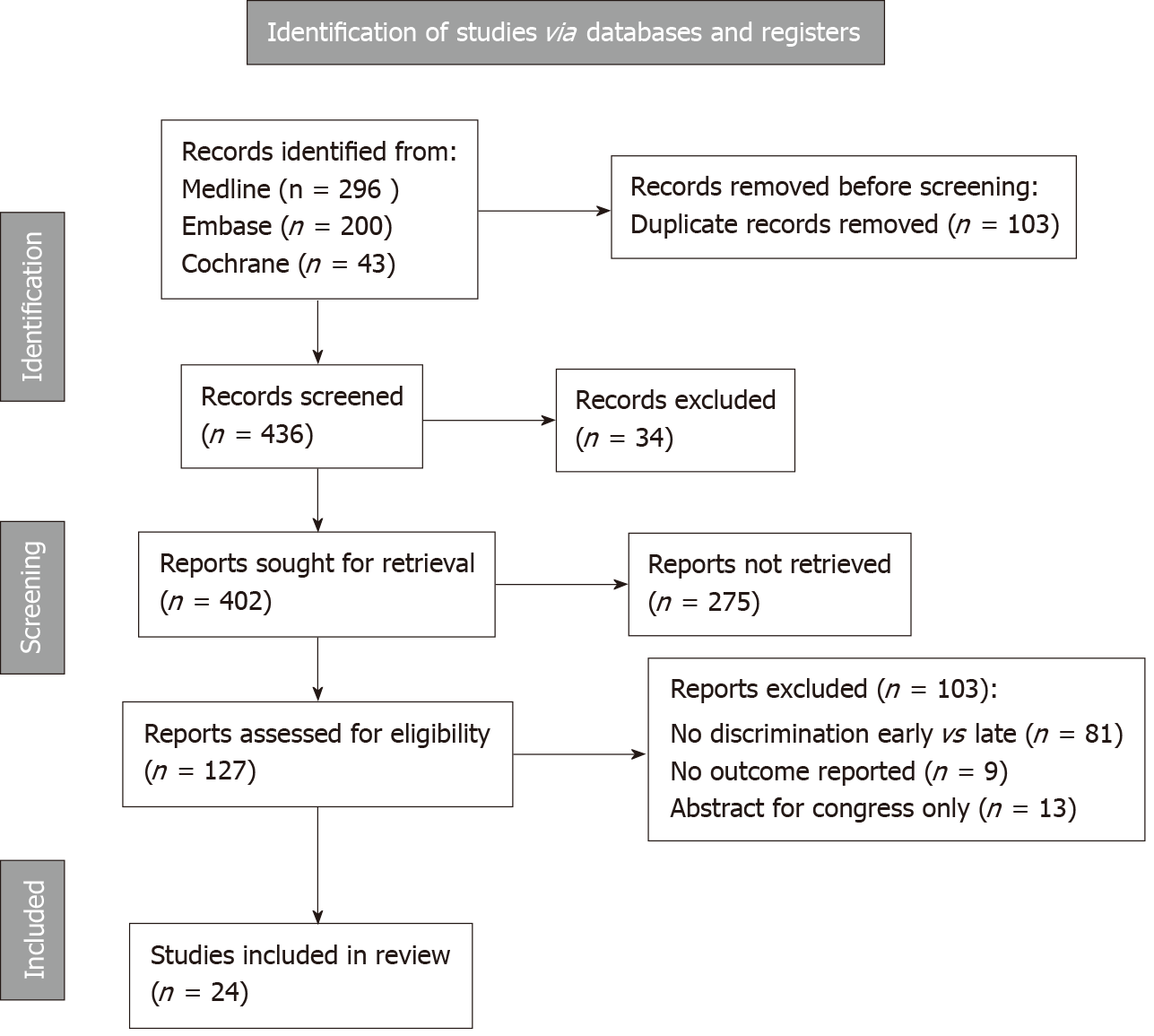 Figure 1 Flowchart of literature research.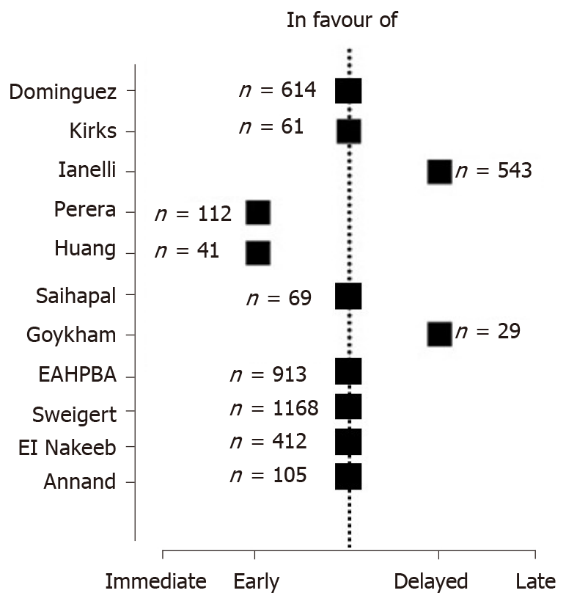 Figure 2 Recommendation of bile duct injury repair. Eleven studies postulated recommendations for optimal timing of bile duct injury repair.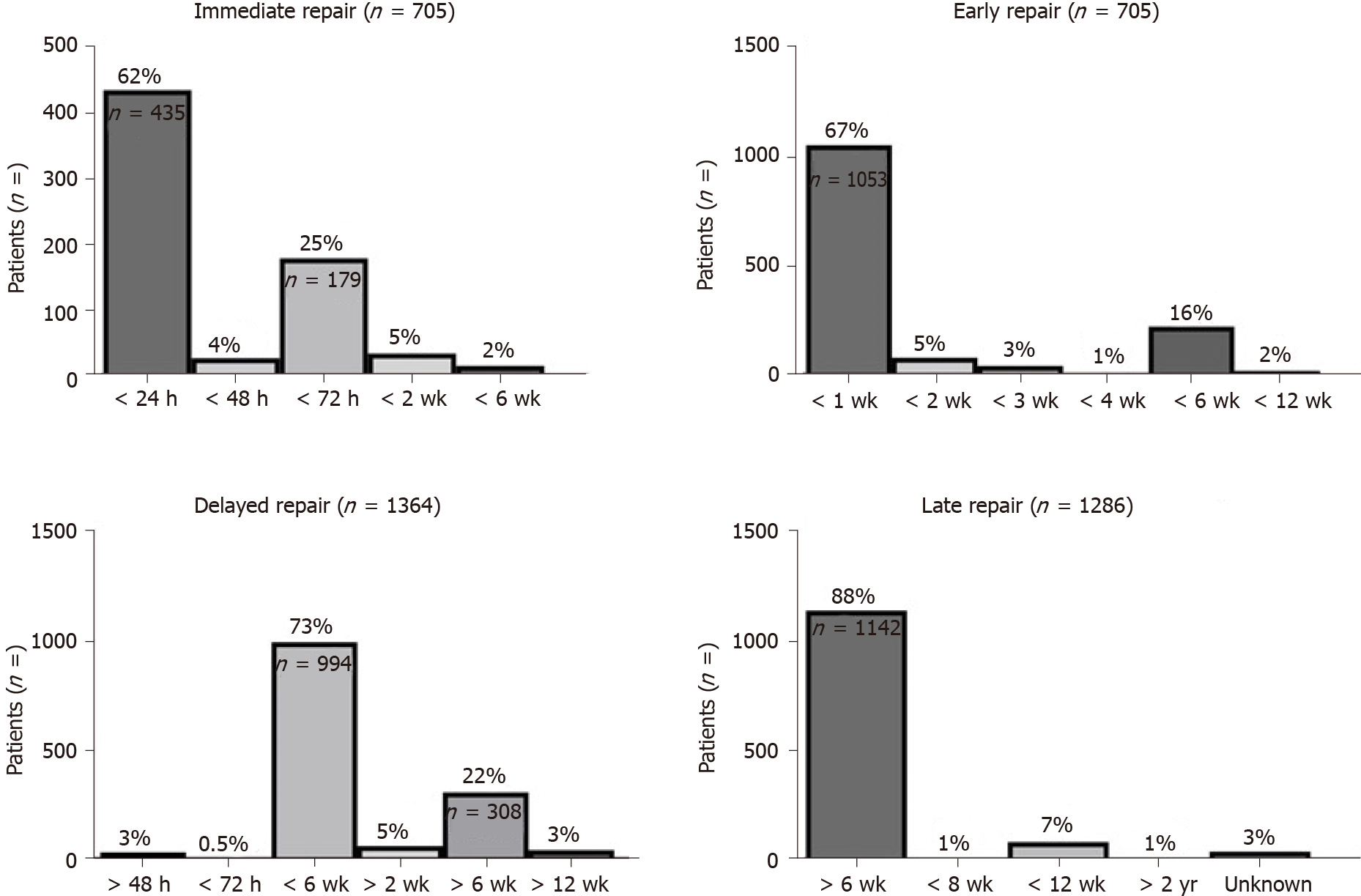 Figure 3 Distribution of definitions of bile duct injury repair timing. Definitions of timing were heterogeneous among publications. Immediate, early, delayed, and late repairs were defined in four, five, six, and five different manners. 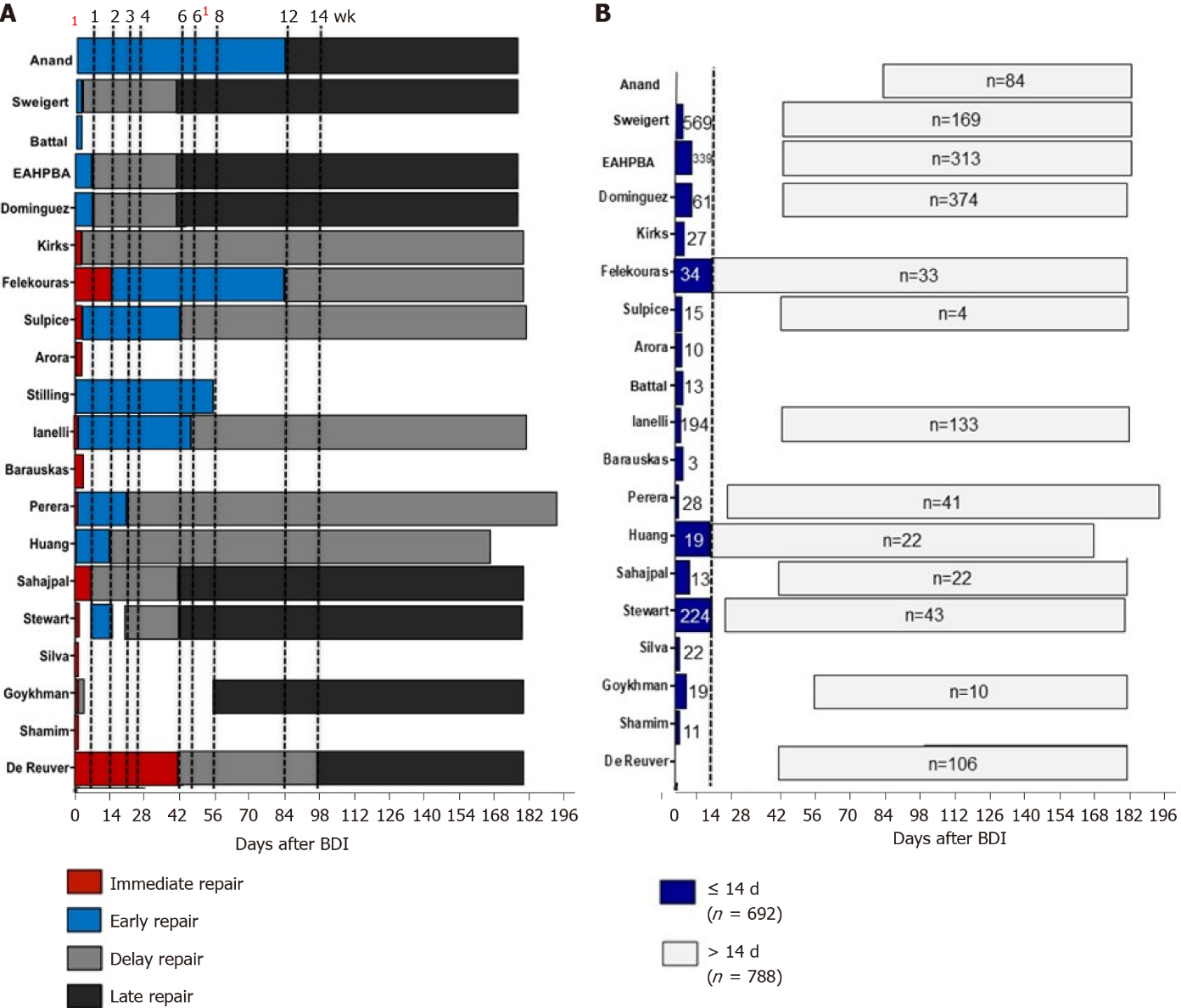 Figure 4 Overlapping definitions of timing of bile duct injury repair. A: Dotted lines indicate different cut offs according to heterogeneous definitions of timing; B: Subgroup analysis after exclusion of overlapping definitions. Dotted lines indicates cut off for BDI repair at 14 d after LC. 1: 24 h and 72 h. 61: 45 d.Table 1 Descriptive cohort, n (%)BDI: Bile duct injury; LR: Liver resection; TPL: Liver transplantation.Table 2 Classification systems of bile duct injuryVarious classification systems were used among studies and a relevant portion of studies did not declare any classification system of BDI.Table 3 Timing of bile duct injury repair, n (%)IR: Immediate repair; ER: Early repair; DR: Delayed repair; LR: Late repair; TPL Transplantation; LR: Liver resection.Table 4 Outcome according to timing of bile duct injury repair HJS: Hepaticojejunostomy.Table 5 Outcome after bile duct injury within 14 d or later After exclusion of overlapping definitions of timing, two groups at a cut off of 14 d were formed. Again outcome was comparable between early (≤ 14 d) and delayed (> 14 d) BDI repair. HJS: Hepaticojejunostomy.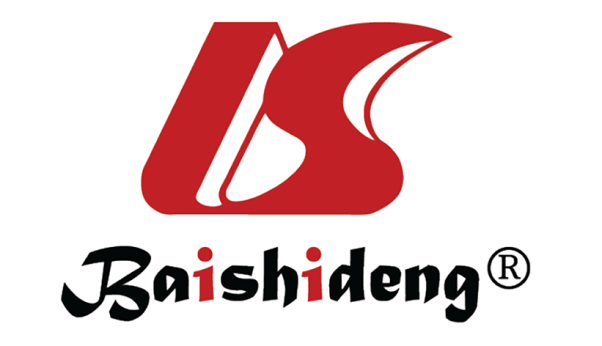 Published by Baishideng Publishing Group Inc7041 Koll Center Parkway, Suite 160, Pleasanton, CA 94566, USATelephone: +1-925-3991568E-mail: bpgoffice@wjgnet.comHelp Desk: https://www.f6publishing.com/helpdeskhttps://www.wjgnet.com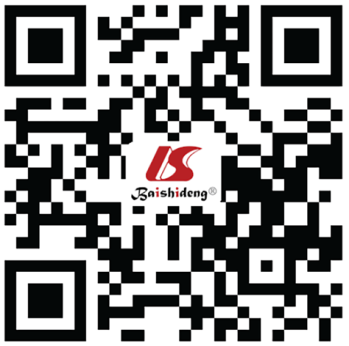 © 2022 Baishideng Publishing Group Inc. All rights reserved. Ref.Study periodStudy population (n)Major BDI (n)de Reuver et al[20], 20071991- 2005500151 (30)Mushtaq et al[35], 20201974- 2004500011 (100)Goykhman et al[28], 20082002- 20072929 (100)Silva et al[34], 2008-2222 (100)Stewart et al[18], 2009-307307(100)Sahajpal et al[42], 20101992-20076969 (100)Huang et al[25], 20111984- 200928241 (15)Perera et al[26], 20111991- 2007200157 (79)Barauskas et al[41], 20122000- 2007443823 (53)Iannelli et al[27], 2013-640543 (85)Lubikowski et al[38], 20122002- 2011300 (TPL)5 (100, TPL)Parrilla et al[37], 20141987- 20102727 (100, TPL)Stilling et al[44], 20151995-2010139139 (100)Arora et al[46], 20152000- 20101010 (100)Perini et al[36], 20152000 – 20111489 (16, LR)Sulpice et al[33], 20141992- 20106038 (63)Felekouras et al[40], 20151991- 20116767 (100)Kirks et al[45], 20162008- 20056161 (100)Dominguez-Rosado et al[43], 20161989- 2014699614 (88)E-AHPBA[47], 20192000-2016913913 (100)Battal et al[48], 20192012-20171313 (100)Sweigert et al[49], 20212006-201511681168 (100)El Nakeeb et al[50], 20212015-2020412412 (100)Anand et al[51], 20212013- 2020105105 (100)Total 15.6094934Ref.BDI (n)ClassificationBismuth classificationBismuth classificationBismuth classificationBismuth classificationBismuth classificationStrasberg  classificationStrasberg  classificationStrasberg  classificationStrasberg  classificationStrasberg  classificationStrasberg  classificationStrasberg  classificationStrasberg  classificationStrasberg  classificationVascular injuryRef.BDI (n)ClassificationIIIIIIIVVABCDE1E2E3E4E5de Reuver et al[20]151 Bismuth373737------------ Mushtaq et al[35]11 None--------------- Goykhman et al[28]29 None-------------5 Silva et al[34]22 Strasberg------1-1177322 Stewart et al[18]307Stewart167218732---Sahajpal et al[42]69Strasberg1--222162242-Huang et al[25]41None-------------- -Perera et al[26]157 Strasberg-----192926206537193- Barauskas et al[41]23 Strasberg-----(4)--(17)121-1-- Iannelli et al[27]543None--------------- Lubikowski et al[38]5 Strasberg-----12---11--- Parrilla et al[37]27 Strasberg----------41112-7 Stilling et al[44]139Bismuth49493526 Arora et al[46]10Strasberg-13510 Perini et al[36]9 Strasberg-----------27-9  Sulpice et al[33]38 Strasberg----61469310 Felekouras et al[40]67 Strasberg7-41810262241- Kirks et al[45]61Strasberg21741016116112 Dominguez-Rosado et al[43]614Strasberg44816622E-AHPBA[47]913Strasberg757126Battal et al[48]13Strasberg3411Sweigert et al[49]1168NoneEl Nakeeb et al[50]412Strasberg5923480336Anand et al[51]105Bismuth1037433TOTAL 49341121952676703462071134161320426519222Ref.Surgical repair  (n)Definition IRIR (n)Definition ERER (n)Defintion DRDR (n)Definition LRLR (n)In favor ofde Reuver et al[20]151< 6 w15 (10)--> 6 w96 (64)> 6 w (R)40 (27)-Mushtaq et al[35]11Initial surgery11 (100)-------Goykhman et al[28]29Initial surgery14 (48)--24-72 h5 (17)> 8 w10 (35)DelaySilva et al[34]22Initial surgery22 (100)----Stewart et al[18]300Initial surgery163 (53)1-2 w61 (20)3-6 w 33 (11)> 6 w43 (14)Sahajpal et al[42]69≤ 3 d13 (19)3d- 6w34 (49)> 6 w22 (32)Immidiate or delayHuang et al[25]41--< 14 d19 (46)14-24 w22 (54)--EarlyPerera et al[26]112Initial surgery28 (18)< 21 d43 (27)> 21 d41 (26)--EarlyBarauskas et al[41]23Initial surgery3 (13)-7 (30)-13 (57)---Iannelli et al[27]543Initial surgery194 (35)< 45 d216 (39)> 45 d133 (24)--DelayLubikowski et al[38]5 (TPL)-------5 (100)-Parrilla et al[37]27 (TPL)-------27 (100)-Stilling et al[44]139-Arora et al[46]10≤ 3 d10 (100)Perini et al[36]9 (LR)-------9 (100)-Sulpice et al[33]35< 3 d15 (43)3 d–6 w7 (20)> 6 w4 (11)> 24 mo9 (26)-Felekouras et al[40]67< 14 d34 (51)2-12 w11 (16)> 12 w22 (33)---Kirks et al[45]61≤ 2 d27 (44)> 2 d34 (56)EqualDominguez-Rosado et al[43]614< 7 d61 (10)1-6 w152 (26)> 6 w374 (63)Early or lateE-AHPBA[47]913< 7 d339 (37)1-6 w261 (28.6)6 w-6 mo313 (34)EqualBattal et al[48]13< 3 d13 (100)Sweigert et al[49]1168< 3 d569 (48)4 d-6 w439 (38) > 6 w169 (15)Early or lateEl Nakeeb et al[50]412< 3 d156 (38)4-6 w75 (18)> 6 w181 (44)Early or delayedAnand et al[51]105--< 12 w21 (20)--> 12 w84 (80)NSTOTAL4879705 (14)1367 (28)1364 (28)1286 (26)Timing of repair Immediate n = 705Early n = 1378Early n = 1378Delayed n = 1364Late n = 1286PType of surgery HJS 89 (72-100)77 (75-91)100 (96-100)100 (96-100)95 (91-100)0.132End-to-end 32 (19-57)21 (13-47)3 (2-10)3 (2-10)-0.265Complications 34 (21-41)21 (20-29)21 (20-29)25 (16-36)28 (19-38)0.789Bile leak21 (12-36)7 (5-12)7 (5-12)12 (0-24)5 (5-14)0.653Wound infection23 (12-35)--10 (7- 28)9 (7-12)0.456Liver dysfunction8 (5-11)-----Cholangitis11 (10-31)11 (7-25)11 (7-25)13 (8- 59)10 (4-18)0.684Jaundice9 (4-14)-----Redo HJS33 (3-43)8 (3-31)8 (3-31)20 (10-31)3 (1-8)0.642Intervention16 (14- 17)5 (2-12)5 (2-12)24 (23- 25)-0.035Stricture17 (13-41)29 (14-39)29 (14-39)25 (15- 62)13 (11- 19)0.821Time to stricture 11 (4-29)50 (12-89)50 (12-89)14 (14-30)-0.642Mortality 1 (0-5)2 (0-1)2 (0-1)3 (1-5)00.832Timing of repair  ≤ 14 d (n = 1757)> 14 d (n = 2031)PType of surgery HJS 100 (73-100)100 (68-100)0.842End-to-end 0 (0-27)0 (0-5)0.352Complications 33 (21-41)22 (18-25)0.085Bile leak11 (5-21)6 (0-12)0.453Wound infection5 (0-14)9 (6-18)0.593Abnormal liver function11 (0-21)10-Cholangitis11 (10-35)9 (9-10)0.348Jaundice13 (5-21)--Redo HJS23 (4-42)0-Intervention16 (14-18)17-Stricture18 (12-43)13 (5-23)0.352Time to stricture (mo)17 (10-62)3-Mortality 2 (0-3)4 (3-5)0.203